Resume ActivityWhat are the problems with this resume? How could the job seeker make it better?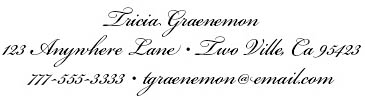 